Man short T-ShirtOffice & Wedding & Leisure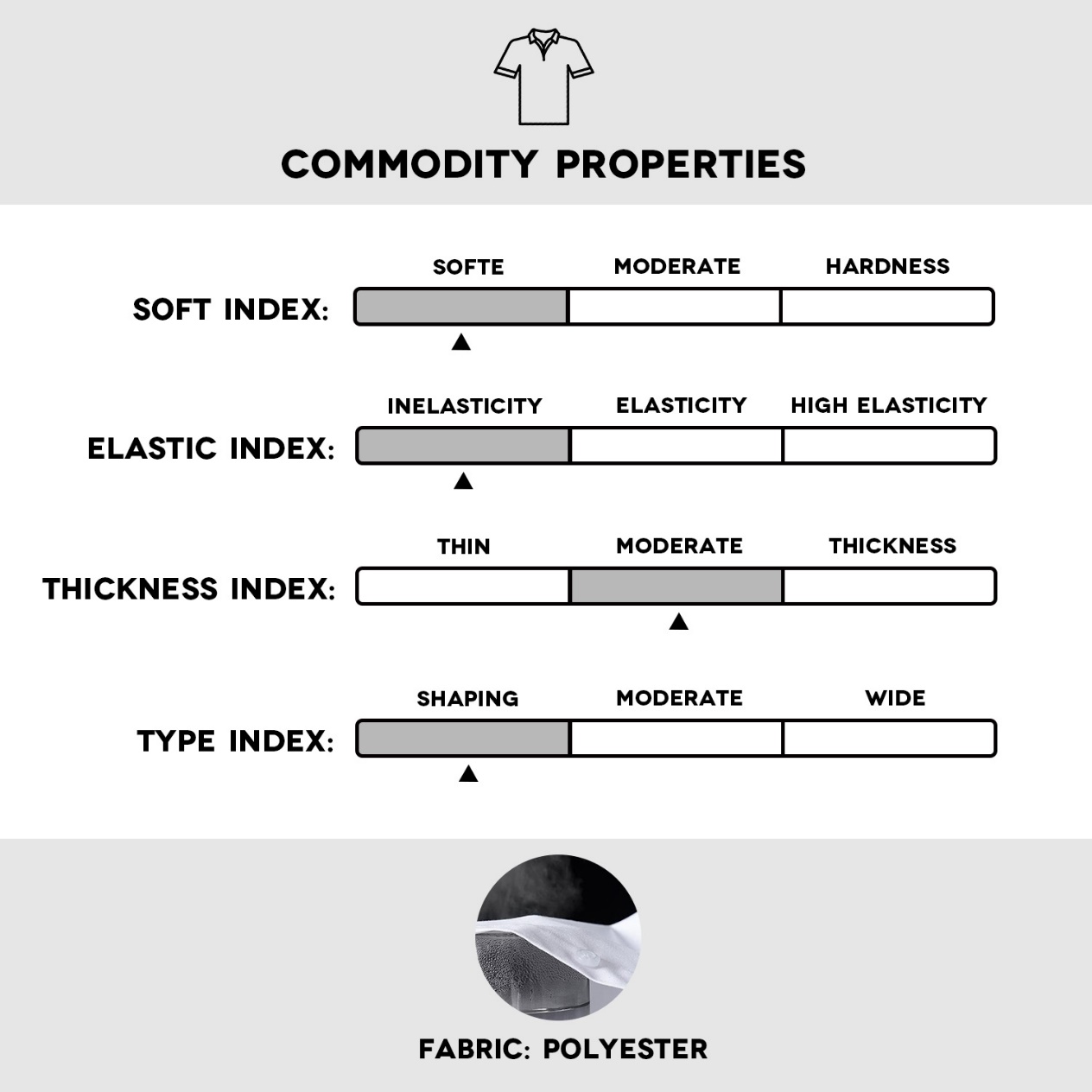 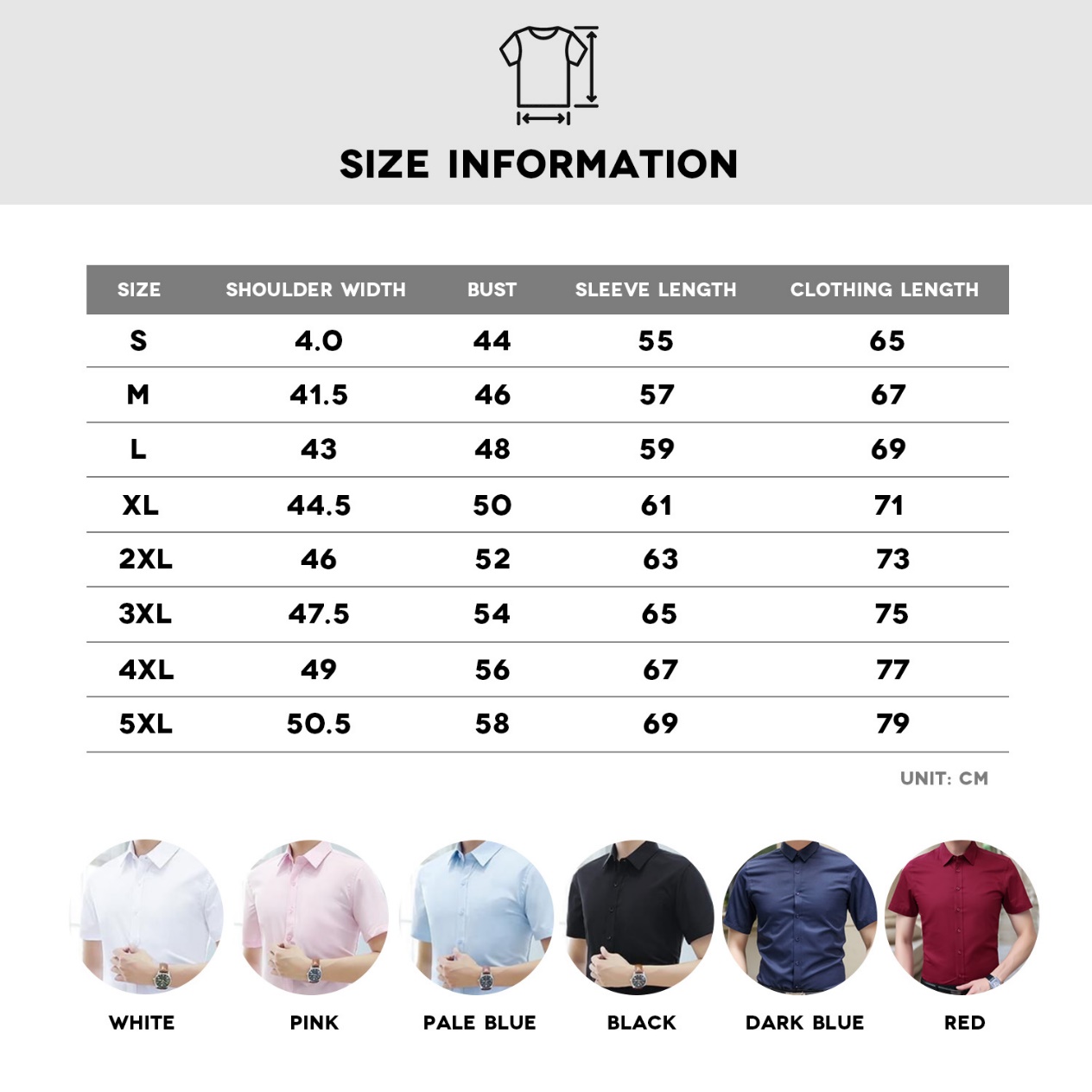 